РЕЦЕНЗІЯНа комп’ютерну програму «Акцент - племінний облік у свинарстві», розроблену Сердюком M. М.Основною передумовою ефективності племінної роботи у тваринництві є об’єктивний, точний та неупереджений племінний облік.У свинарстві ведення племінного обліку регламентується розробленою на виконання Закону України «Про племінну справу у тваринництві» «Інструкцією з ведення племінного обліку у свинарстві», яка затверджена наказом Міністерства аграрної політики України № 396 від 17.12.2002 року.З метою зменшення витрат праці і коштів на ведення та обробку даних зоотехнічного та племінного обліку, починаючи з 50-х років минулого сторіччя в різних країнах світу у племінній роботі почали використовувати ЕОМ.Наразі, в Україні одним із найбільш поширених програмних продуктів, які використовуються для забезпечення автоматизованого ведення племінного обліку у свинарстві, є «Акцент - племінний облік у свинарстві».За даними розробника, історія даного продукту бере свій початок з 2003 року. На сьогодні користувачами даної програми є понад 35 провідних свинарських господарств України. Крім того, дана програма використовується у навчальному процесі в декількох аграрних вищих навчальних закладах IV рівня акредитації.«Акцент - племінний облік у свинарстві» є універсальним програмним продуктом, який дозволяє в режимі реального часу вести облік походження та показників продуктивності племінного поголів’я свиней в господарстві, незалежно від його розмірів.Даний програмний продукт забезпечує можливість автоматизованого ведення всіх основних форм племінного обліку у свинарстві, в тому числі і формування «Звіту про результати бонітування свиней відповідної породи» (форма 7-св). Архітектура всіх форм племінного обліку повною мірою відповідає вимогам «Інструкції з ведення племінного обліку у свинарстві», що дає можливість їх роздрукувати та, за потребою, представити у паперовому вигляді.Важливим позитивним моментом є те, що програма «Акцент - племінний облік у свинарстві», окрім ведення основних форм племінного обліку, забезпечує можливість формування широкого спектру різних форм звітності («Парування та очікувані опороси за період», «Кількість народжених поросят за період», «Звітність по свиноматкам» та багато інших). До того ж, існує можливість результати сформованих звітів інтегрувати в Microsoft Excel для подальшої поглибленої обробки методами варіаційної статистики.Додатково програма дозволяє проводити підбір пар з урахуванням ступеня інбридингу, формувати та передавати на друк племінні свідоцтва на реалізований племінний молодняк, оформлювати акти на вибракування свиней із стада із зазначенням причини вибуття, діагнозу тощо.Крім того, в даній програмі закладена можливість визначати місцезнаходження тварин у корпусах, боксах та станках. Для цього існує спеціальний документ («Переміщення по станкам»), вводячи дані в який користувачі мають змогу відображати переміщення тварин та простежувати історію переміщення кожної окремої особини або робити аналіз щодо розміщення тварин в окремих корпусах, боксах, станках.Вагомою перевагою даного програмного продукту, на нашу думку, також є те, що його розробник постійно співпрацює зі спеціалістами підрозділів, в яких впроваджена програма, проводячи консультації та доповнюючи її функціонал.Отже, враховуючи вищевикладене, вважаємо, що програма «Акцент - племінний облік у свинарстві» розроблена відповідно до вимог діючої «Інструкції з ведення племінного обліку у свинарстві» та надає можливість спеціалістам-обліковцям та технологам з племінної справи у повному обсязі здійснювати ведення племінного обліку та формування звітів у автоматизованому режимі.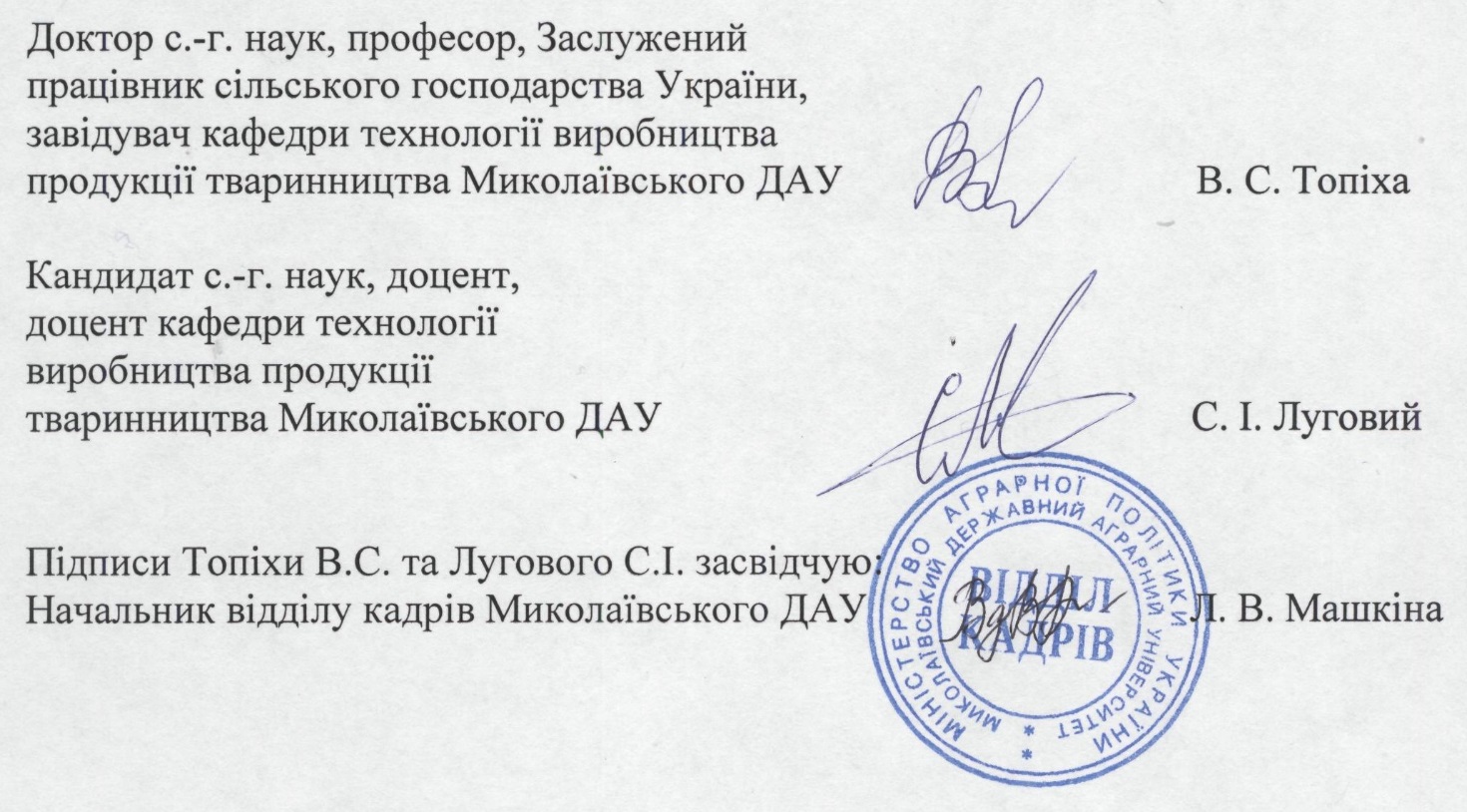 